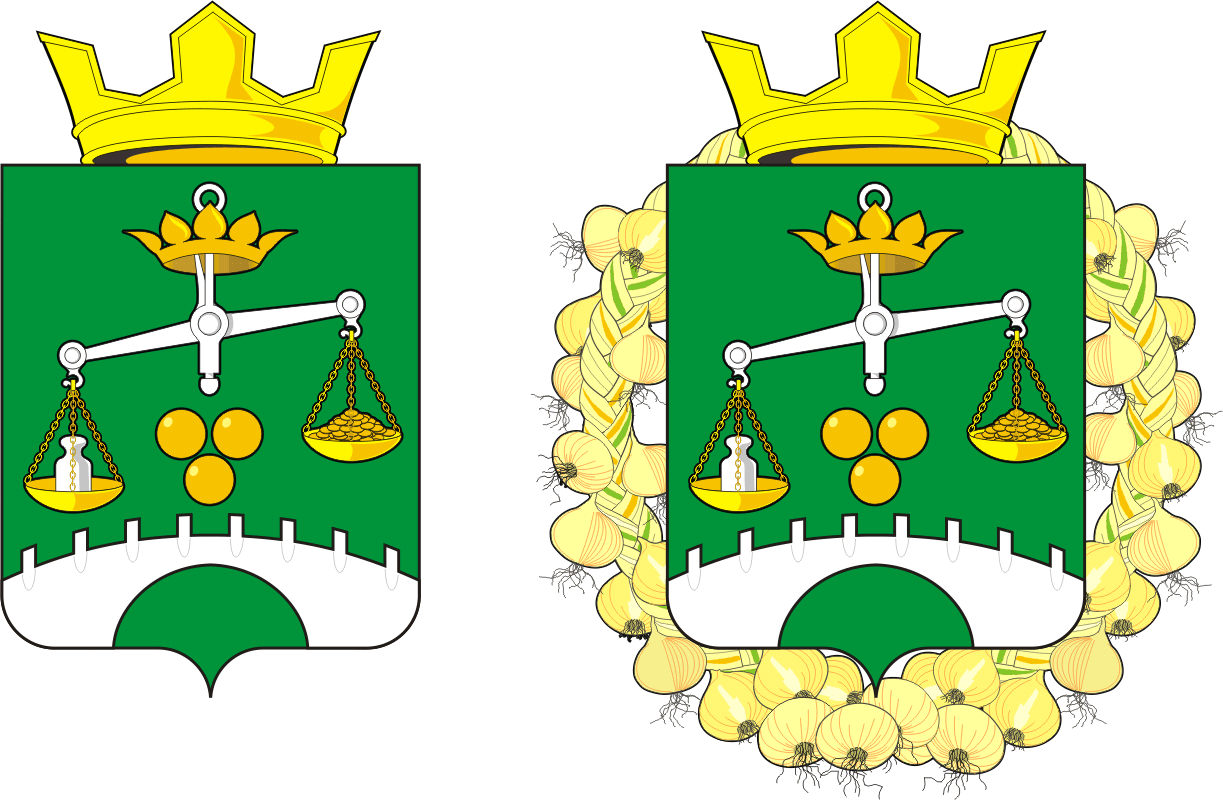 АДМИНИСТРАЦИЯ МУНИЦИПАЛЬНОГО ОБРАЗОВАНИЯПЕТРОВСКИЙ  СЕЛЬСОВЕТ САРАКТАШСКОГО РАЙОНА ОРЕНБУРГСКОЙ ОБЛАСТИП О С Т А Н О В Л Е Н И Е06.04.2020		     			                                        № 28-пВ соответствии с распоряжением Губернатора Оренбургской области от 04.02.2020 № 30-р «О мерах по предупреждению завоза и распространения новой коронавирусной инфекции в Оренбургской области», с целью предупреждения распространения заболеваемости новой коронавирусной инфекцией на территории муниципального образования Петровский  Саракташского района Оренбургской области1.Образовать  рабочую группу по предупреждению завоза и распространения новой коронавирусной инфекции и утвердить её состав (приложение № 1).2.Утвердить план организационных, санитарно-противоэпидемических (профилактических) мероприятий по предупреждению завоза и распространения новой коронавирусной инфекции на территории Петровского сельсовета Сракташского района Оренбургской области (приложение № 2).3.Контроль за исполнением настоящего постановления  оставляю за собой4.Постановление вступает в силу со дня его подписания.Глава сельсовета:                                                     А.А.Барсуков                                    Разослано:  членам рабочей группыСОСТАВ рабочей группы по предупреждению завоза и распространения новой коронавирусной инфекции на территории  муниципального образования Петровский сельсоветПлан организационных, санитарно-противоэпидемических (профилактических) мероприятий по предупреждению завоза и распространения новой коронавирусной инфекции на территории муниципального образования Петровский сельсовет Саракташского районаО мерах по предупреждению завоза и распространения новой коронавирусной инфекции на территории муниципального образования Петровский сельсовет Саракташского района Оренбургской областиПриложение № 1к постановлению администрации сельсовета от  06.04.2020 № 28-пФ.И.О.Должность Барсуков Александр Алексеевич Глава Администрации   муниципального образования Петровский сельсоветЧлены рабочей группыЧлены рабочей группы Липатова Раиса Михайловна Заместитель главы администрации Лаврова Светлана АнатольевнаСпециалист  1 категории администрации  Петровского сельсовета Казакова Надежда Михайловна Заведующая  Петровским ФАП (по согласованию) Кузнецова Ольга Ивановна Заведующая Андреевским ФАП (по согласованию) Денисова Наталья Сергеевна Социальный работник (по согласованию)Чучучина Анастасия БорисовнаДиректор МОБУ «Петровская СОШ (по согласованию)Сухоручкин Александр МихайловичСтароста села АндреевкаСбитнев Василий ЮрьевичУчастковый полиции МВД РФ «Саракташский» (по согласованию)Приложение № 2к постановлению администрациимуниципального образованияот 06.04.2020 г. № 28 -п                             №П№ п/пНаименование мероприятийСрокисполненияОтветственный исполнитель11.Проведение заседаний рабочей группы по заболеваемости новой коронавирусной инфекцией, вызванной 2019-nCoVНа период угрозыАдминистрация Петровского сельсовета22.Организация межведомственного взаимодействия по вопросам новой коронавирусной инфекции, вызванной 2019-nCoV Постоянно на период угрозыАдминистрация Саракташского районаАдминистрация Петровского сельсовета33.Организация профилактической работы в образовательных организациях, учреждениях культуры,  среди жителей поселенияПостоянно на период угрозыАдминистрация Петровского сельсовета44.Немедленное информирование о выявлении больного подозрительного на заболевание новой коронно вирусной инфекцией, вызванной 2019-nCov В течение 2 часов по телефону, затем в течение 12 часов письменноАдминистрация Петровского сельсовета55.Проведение анализа заболеваемости новой коронавирусной инфекций, вызванной 2019-nCoV среди населения Петровского сельского поселенияЕженедельнона период угрозыАдминистрация Петровского сельсовета66.6Проведение мероприятий по усилению дезинфекционного режима на предприятиях, объектах торговлиНа период угрозыАдминистрация Петровского сельсовета77.Информирование органов местного самоуправления Саракташского  района, заинтересованных организаций,  лиц, выезжающих за рубеж, населения о ситуации по заболеваемости новой коронавирусной инфекции, вызванной 2019-nCoV в мире, о мерах профилактикиПостоянно на период угрозыАдминистрация Петровского сельсовета